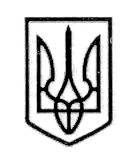 УКРАЇНАСТОРОЖИНЕЦЬКА МІСЬКА РАДАЧЕРНІВЕЦЬКОГО  РАЙОНУЧЕРНІВЕЦЬКОЇ ОБЛАСТІХLІ позачергова сесія VІІІ скликанняР  І  Ш  Е  Н  Н  Я     №    -41/202402 серпня 2024 року                                                                           м. СторожинецьПро внесення змін до Програми підтримки військових частин, військових формувань та установ Збройних Сил України, Національної гвардії України, Державної прикордонної службиУкраїни й інших формувань залучених до забезпечення національної безпеки та оборони на 2024-2026 роки Керуючись законами України «Про місцеве самоврядування в Україні», «Про основи національного спротиву», «Про Національну гвардію України», «Про оборону України», «Про військовий обов’язок і військову службу», Бюджетним кодексом України, Постановою Кабінету Міністрів України від 11.03.2022 р. № 252 «Деякі питання формування та виконання місцевих бюджетів у період воєнного стану» та Указом Президента України від 24.02.2022 р. № 64/2022 «Про введення воєнного стану в Україні» (зі змінами), наказом Міністерства фінансів України «Про затвердження методичних рекомендацій щодо підготовки та затвердження Бюджетного регламенту проходження бюджетного процесу на місцевому рівні» від 31.05.2019 р. № 228, з метою забезпечення належних умов для якісного виконання завдань та підтримки високого рівня боєготовності військових частин, військових формувань та установ Збройних Сил України, Національної гвардії України, Державної прикордонної служби України й інших формувань залучених до забезпечення національної безпеки та оборони України в умовах особливого правового режиму воєнного стану, враховуючи лист військової частини А4576 № 4576/923 від 11 липня 2024 року, щодо виділення фінансової допомоги у вигляді субвенції з місцевого бюджету,  міська  рада вирішила:1. Внести зміни до Програми підтримки військових частин, військових формувань та установ Збройних Сил України, Національної гвардії України, Державної прикордонної служби України й інших формувань залучених до забезпечення національної безпеки та оборони на 2024-2026 роки, затвердженої рішенням XХХІХ позачергової сесії Сторожинецької міської ради VІІІ скликання № 73-39/2024 від 12 квітня 2024 року (далі – Програма), й викласти Програму в новій редакції (Додаток 1 до даного рішення).Продовження рішення XLI позачергової сесії Сторожинецької міської ради  VІІІ скликання від 02 серпня 2024 р. №     -41/2024  2. Внести зміни до Порядку використання коштів міського бюджету у 2024 році передбачених на виконання заходів «Програми підтримки військових частин, військових формувань та установ Збройних Сил України, Національної гвардії України, Державної прикордонної служби України й інших формувань залучених до забезпечення національної безпеки та оборони на 2024-2026 роки» затвердженого рішенням XХХІХ позачергової сесії Сторожинецької міської ради VІІІ скликання № 73-39/2024 від 12 квітня 2024 року (далі – Порядок), й викласти Порядок в новій редакції (Додаток 2 до даного рішення).3. Фінансовому відділу Сторожинецької міської ради при уточненні міського бюджету на 2024 рік, передбачити фінансування витрат, пов’язаних з виконанням Програми.4. Відділу документообігу та контролю (М. БАЛАНЮК) забезпечити оприлюднення рішення на офіційному веб-сайті Сторожинецької міської ради Чернівецького району Чернівецької області.5. Дане рішення набуває чинності з моменту оприлюднення.6. Організацію виконання даного рішення покласти на інспектора з питань надзвичайних ситуацій та цивільного захисту населення і території Сторожинецької міської ради (Д. МІСИКА). 7. Контроль за виконанням цього рішення покласти на першого заступника міського голови Ігоря БЕЛЕНЧУКА та постійну комісію з питань регламенту, депутатської діяльності, законності, правопорядку взаємодії з правоохоронними органами, протидії корупції, охорони прав, свобод законних інтересів громадян, інформованості населення  (Р. СУМАРЮК). Сторожинецький міський голова                                            Ігор МАТЕЙЧУК Виконавець:Інспектор з питань НС та ЦЗ населення та території                                                      Дмитро МІСИК               Погоджено:	Секретар Сторожинецької міської ради                         Дмитро БОЙЧУК Перший заступник міського голови                                Ігор БЕЛЕНЧУКЗаступник міського голови з питаньцифрового розвитку, цифровихтрансформацій, цифровізації та зоборонних питань                                                             Віталій ГРИНЧУКГоловний спеціаліст Фінансового відділу (в.о. начальника Фінансового відділу)                           Альона ШУТАК            Начальник відділу бухгалтерського обліку та звітності,головний бухгалтер                                                           Марія ГРЕЗЮК Начальник відділу економічного розвитку, торгівлі, інвестицій та державних закупівель                Юрій ДАНЕЛЮК Начальник відділу організаційної та кадрової роботи                                   Ольга ПАЛАДІЙ  Головний спеціаліст юридичного відділу                       Галина ОЛІЙНИК Уповноважена особа з питань запобігання та виявлення корупції у Сторожинецькій міській раді                                        Максим МЯЗІННачальник  відділудокументообігу та контролю                                            Микола БАЛАНЮКГолова комісії з питань регламенту, депутатської діяльності, законності, правопорядку взаємодії з правоохоронними органами, протидії корупції, охорони прав, свобод законних інтересів громадян, інформованості населення                                                Ростислава СУМАРЮК                                                                                                                           